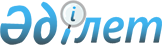 О возмещении затрат на обучение на дому детей с ограниченными возможностями из числа инвалидов
					
			Утративший силу
			
			
		
					Решение маслихата Камыстинского района Костанайской области от 22 декабря 2015 года № 332. Зарегистрировано Департаментом юстиции Костанайской области 15 января 2016 года № 6139. Утратило силу решением маслихата Камыстинского района Костанайской области от 27 октября 2021 года № 66
      Сноска. Утратило силу решением маслихата Камыстинского района Костанайской области от 27.10.2021 № 66 (вводится в действие по истечении десяти календарных дней после дня его первого официального опубликования).
      В соответствии со статьей 6 Закона Республики Казахстан от 23 января 2001 года "О местном государственном управлении и самоуправлении в Республике Казахстан", статьей 16 Закона Республики Казахстан от 11 июля 2002 года "О социальной и медико-педагогической коррекционной поддержке детей с ограниченными возможностями", Камыстинский районный маслихат РЕШИЛ:
      1. Возместить затраты на обучение на дому (далее - возмещение затрат на обучение) детей с ограниченными возможностями из числа инвалидов (далее - дети с ограниченными возможностями) по индивидуальному учебному плану в размере шести месячных расчетных показателей ежемесячно.
      2. Определить, что:
      1) возмещение затрат на обучение производится государственным учреждением "Отдел занятости и социальных программ акимата Камыстинского района";
      2) возмещение затрат на обучение предоставляется родителям и иным законным представителям детей с ограниченными возможностями, обучающихся на дому (далее - услугополучатели);
      3) возмещение затрат на обучение назначается с месяца обращения в течение соответствующего учебного года и выплачивается на каждого ребенка с ограниченными возможностями.
      3. Признать утратившим силу решение маслихата от 30 марта 2015 года № 271 "О возмещении затрат на обучение на дому детей с ограниченными возможностями из числа инвалидов" (зарегистрировано в Реестре государственной регистрации нормативных правовых актов за № 5522, опубликовано 14 апреля 2015 года в районной газете "Қамысты – жаңалықтары - Камыстинские новости").
      4. Настоящее решение вводится в действие по истечении десяти календарных дней после дня его первого официального опубликования.
					© 2012. РГП на ПХВ «Институт законодательства и правовой информации Республики Казахстан» Министерства юстиции Республики Казахстан
				
Председатель сессии
М. Оркашбаев
Секретарь Камыстинского
районного маслихата
Б. Рахимжанов